Version 1.2 					Updated the 15/11/2022 by RG			 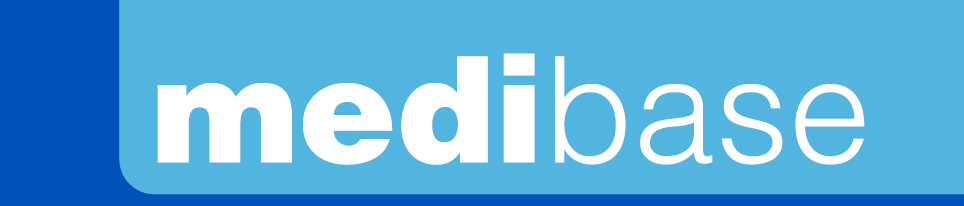 DesignationMicro-applicatorsReferencesProduct picture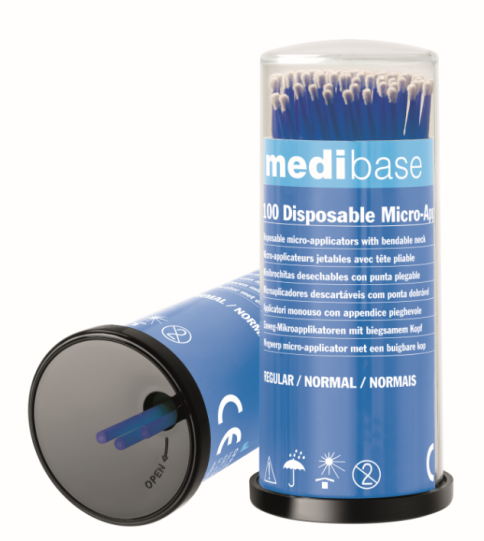 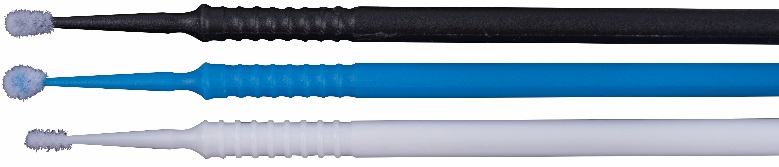 Product description Disposable micro-applicators with foldable head.Characteristics and composition  Polypropylene handle, with breakable tip: allows to differentiate the micro-Applicators between them!Nylon bristles.Overall length: 102 mmTube packaging: hygienic dispensingPackagingREGULAR: box of 4 tubes each containing 100 micro-applicatorsFINE / SUPER FINE: tubes of 100 micro-applicatorsShelf lifeN/AIndication of use  Regular fibers, non-absorbent and lint-free. The solutions are held in suspension between the fibers to prevent dripping and allow perfect application. Easy access to all areas of application thanks to the foldable head.Disposable: discard after use.For use with silanes, adhesives, etching gel, hemostatic solutions, cavity bottoms and plaque developers.Store away from light and dust in a cool, dry place.Legal informations Class I medical device Manufacturer: AKZENTA INTERNATIONAL CHINA